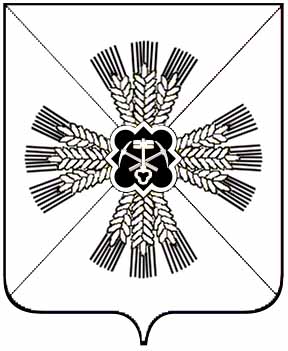 КЕМЕРОВСКАЯ ОБЛАСТЬАДМИНИСТРАЦИЯ ПРОМЫШЛЕННОВСКОГО МУНИЦИПАЛЬНОГО РАЙОНАПОСТАНОВЛЕНИЕот «09»сентября 2015г. 1002-Ппгт. ПромышленнаяОб утверждении Порядка разработки и утверждения бюджетного прогноза Промышленновского муниципального района на долгосрочный период В соответствии со статьей 170.1 Бюджетного кодекса Российской Федерации:1. Утвердить прилагаемый Порядок разработки и утверждения бюджетного прогноза Промышленновского муниципального района на долгосрочный период.2. Организационному отделу администрации Промышленновского муниципального района (А.А. Мясоедова) разместить настоящее постановление на сайте администрации Промышленновского муниципального района.3. Контроль за исполнением настоящего постановления возложить на заместителя главы Промышленновского муниципального района по экономике О.А. Игину.4. Постановление вступает в силу со дня его подписания.И.о. главыПромышленновского муниципального районаП.А. ПетровИсп. Г.В. АнохинаТел 74414УТВЕРЖДЕНпостановлениемадминистрации Промышленновскогомуниципального районаот «09»сентября 2015 1002-ППорядокразработки и утверждения бюджетного прогнозаПромышленновского муниципального района на долгосрочный период1. Настоящий Порядок определяет правила разработки и утверждения, период действия, а также требования к составу и содержанию бюджетного прогноза Промышленновского муниципального района на долгосрочный период (далее - бюджетный прогноз).2. Бюджетный прогноз разрабатывается каждые три года на шесть лет.Разработка бюджетного прогноза осуществляется финансовым управлением по Промышленновскому району на основе прогноза социально-экономического развития Промышленновского муниципального района на долгосрочный период.Бюджетный прогноз может быть изменен с учетом изменения прогноза социально-экономического развития Промышленновского муниципального района на долгосрочный период и принятого решения о районном бюджете на очередной финансовый год и плановый период без продления периода его действия.3. Бюджетный прогноз включает:основные подходы к формированию бюджетной политики на долгосрочный период;прогноз основных характеристик районного бюджета и консолидированного бюджета Промышленновского муниципального района;показатели финансового обеспечения муниципальных программ Промышленновского муниципального района на период их действия;прогноз расходов районного бюджета на осуществление непрограммных направлений деятельности;показатели объема муниципального долга Промышленновского муниципального района.Бюджетный прогноз может содержать иные показатели, характеризующие районный бюджет и консолидированный бюджет Промышленновского муниципального района.Финансовые показатели бюджетного прогноза отражаются в тыс. рублей.4. Проект (проект изменений) бюджетного прогноза представляется в Совет народных депутатов Промышленновского муниципального районаодновременно с проектом решения о районном бюджете на очередной финансовый год и плановый период.5. Бюджетный прогноз (изменение бюджетного прогноза) утверждается постановлением администрации Промышленновского муниципального района в срок, не превышающий двух месяцев со дня официального опубликования решения о районном бюджете на очередной финансовый год и плановый период.Заместитель главы Промышленновскогомуниципального района по экономикеО.А.Игина